УКРАЇНАРАДИВИЛIВСЬКА  РАЙОННА  РАДА   РІВНЕНСЬКОЇ  ОБЛАСТІ                                                     (сьоме скликання)                                                            Р І Ш Е Н Н Явід  27 липня 2016 року                                                             № 125 Про  затвердження технічної документації  з нормативної грошової оцінки  земельної  ділянки, що пропонується  до відведення в оренду  ПП «Агро-Експрес-Сервіс»  для ведення товарного сільськогосподарського виробництва на території  Башарівської  сільської ради           Розглянувши клопотання  приватного підприємства «Агро-Експрес – Сервіс» і технічну документацію з нормативної грошової оцінки  земельної ділянки,  розроблену ПП ЕКФ «Приватна справа»,  керуючись  статтею 23 Закону  України «Про оцінку  земель»  та  статтею 43 Закону  України «Про  місцеве  самоврядування  в  Україні», за  погодженнями  з  постійними  комісіями  районної  ради, районна рада                                                     в и р і ш и л а :	1. Затвердити технічну документацію з  нормативної  грошової  оцінки земельної  ділянки, що пропонується  до відведення в оренду строком на 49 років приватному підприємству «Агро-Експрес-Сервіс» для ведення товарного сільськогосподарського виробництва на території Башарівської сільської  ради Радивилівського району за межами населеного пункту площею ,  нормативною грошовою оцінкою земельної ділянки  704909 (сімсот чотири  тисячі дев’ятсот дев’ять) гривень.	2. Контроль  за  виконанням  даного  рішення  покласти  на  постійнукомісію  районної  ради  з  питань аграрної політики, земельних   відносин, розвитку  села та екології і природокористування (Бобчук С.С.) і  Управління Держгеокадастру у  Радивилівському  районі (Погорілець.З.В.).           Голова  ради                                                  В. Кондик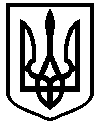 